                                                                                                       УТВЕРЖДАЮ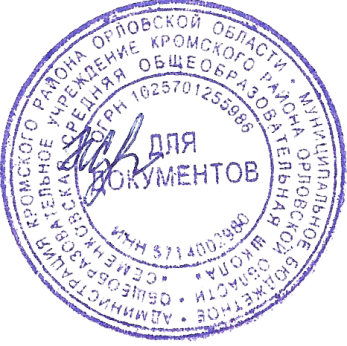                                                                                                        директор школы                                                                                                                                        О.Н.Жильцова                                                                                                       Приказ  №     от  31.08.2022 г.                                                                                           Учебный план муниципального бюджетного общеобразовательного учреженияКромского района Орловской области«Семенковская средняя общеобразовательная школа»2022-2023 учебный год (5-дневная рабочая неделя)Рассмотрено на заседаниипедагогического совета №1от 31 августа  2022 годаПояснительная   записка к учебному  плану муниципального бюджетного общеобразовательного учреждения Кромского района Орловской области «Семенковская средняя общеобразовательная школа»на 2022-2023 учебный годОбщие положения.       1.1. Учебный план  школы на 2022-2023 учебный год разработан  в соответствии с  реализацией в 1-11 классах федерального государственного образовательного стандарта начального, основного и среднего  общего образовании, на основе действующего  федерального  базисного учебного плана 2004 года и рекомендациями Департамента образования Орловской области от 4 июля  2017 года, что определено  следующими нормативными и инструктивно-методическими документами  Министерства образования и науки Российской Федерации, Департамента образования  Орловской области:Федеральный уровеньСтруктуру и содержание учебного плана  в 2022–2023 учебном году определяют следующие нормативные документы:Закон РФ «Об образовании в Российской Федерации» от 29.12.2013 №273-ФЗ;Федеральный государственный образовательный стандарт начального общего образования (утвержден приказом Минобрнауки России от 6.10.2009 г. № 373) с изменениями;Федеральный государственный образовательный стандарт основного общего образования, утвержденный приказом Министерства образования и науки Российской Федерации от 17.12.2010 № 1897 с изменениями;Федеральный государственный образовательный стандарт среднего общего образования, утвержденный приказом Министерства образования и науки Российской Федерации от 17.05.2012 г. № 413 с изменениями;Федеральный государственный стандарта начального общего образования обучающихся с ограниченными возможностями здоровья, утвержденный приказ Министерства образования и науки Российской Федерации
от 19 декабря . № 1598;Порядок организации и осуществления образовательной деятельности по основным общеобразовательным программам – образовательным программам начального общего, основного общего и среднего общего образования, утвержденный  приказом Министерства просвещения Российской Федерации от 22.03.2021г. № 115;Приказ Министерства просвещения Российской Федерации от 05.10.2020 г. № 546 "Об утверждении Порядка заполнения, учета и выдачи аттестатов об основном общем и среднем общем образовании и их дубликатов»СП 2.4.3648-20 «Санитарно-эпидемиологические требования к организациям воспитания и обучения, отдыха и оздоровления детей и молодежи», утвержденные постановлением Главного государственного санитарного врача Российской Федерации от 28.09.2020 № 28СанПиН 2.4.2.3286-15 «Санитарно-эпидемиологические требования к условиям и организации обучения и воспитания в организациях, осуществляющих образовательную деятельность по адаптированным основным общеобразовательным программам для обучающихся с ОВЗ», утвержденные постановлением Главного государственного санитарного врача РФ 10.07.2015 № 26;Постановление Главного государственного санитарного врача Российской Федерации от 28.01.2021  № 2 "Об утверждении санитарных правил и норм СанПиН 1.2.3685-21 "Гигиенические нормативы и требования к обеспечению безопасности и (или) безвредности для человека факторов среды обитания" вступает в силу с 01.03.2021 года. Региональный уровень-  Письмом Департамента образования Орловской области «Рекомендации по составлению учебных планов образовательных организаций Орловской области, реализующих программы начального общего, основного общего  и среднего общего образования на 2019-2020 учебный год»;- Рекомендации  по разработке учебных планов   на 2019-2020 учебный годНормативные документы образовательной организацииУставом муниципального бюджетного общеобразовательного учреждения Кромского района Орловской области «Семенковская средняя общеобразовательная школа»- Основной образовательной программой муниципального бюджетного общеобразовательного учреждения Кромского района Орловской области «Семенковская средняя общеобразовательная школа   При разработке учебного плана школа также были учтены  результаты государственной (итоговой) аттестации выпускников 9-го класса в 2021 году, результаты внутренней системы оценки качества  образования, запросы участников образовательных отношений  о  модулях и профилях  обучения, имеющийся потенциал кадрового и учебно-методического обеспечения, приоритеты в  осуществлении образовательной деятельности школы.          В соответствии с  заявленными целями  повышения качества образования определены следующие приоритетные задачи в аспекте формирования содержания образования:       продолжение реализации  базисного учебного плана ()  в 10-11-х классах;       обеспечение реализации универсального обучения обучающихся в 10-м классе (на основании запросов обучающихся и их родителей (законных представителей);       реализация принципа вариативности образовательных программ в  школе первой ступени («Школа России») как условия  общедоступности и вариативности  образования;       дальнейшее развитие   предпрофильной подготовки через  введение факультативных курсов по предметам для более полного и углубленного изучения в 9  классе;       организация  профориентационной работы среди  учащихся 9-го общеобразовательного класса;       реализация национально-регионального наполнения ФГОС в 1-11 классах;       создание условий для самоопределения и творческого развития личности школьников на факультативной и индивидуально-консультационной основе;        дальнейшее освоение современных образовательных технологий, их учебно-дидактическое обеспечение;       Учебный план школы на 2022-2023 учебный год призван обеспечить  реализацию целей и задач, которые определены  национальной образовательной инициативой «Наша новая школа», мероприятиями по модернизации Российского образования.      1.2.  Учебный план школы обеспечивает выполнение гигиенических требований к режиму образовательного процесса, установленных СанПиН 2.4.2.28.21-10 «Санитарно-эпидемиологические требования к условиям и организации обучения в общеобразовательных организациях» с учетом изменений № 3 и Типовым положением об общеобразовательном учреждении (постановление Правительства Российской Федерации от 19 марта 2001г № 196), а именно:       4-х летний срок освоения образовательных программ начального общего образования для 1- 4-х классов;       5-летний срок освоения образовательных программ основного общего образования для 5-9-х классов;       2-х летний срок освоения образовательных программ среднего  общего образования на основе сочетания базовых и профильных предметов для 10-11х классов.   Количество учебных занятий в течение дня регламентируется пунктом 10.6 СанПиН 2.4.2.2821-10«Санитарно-эпидемиологические требования к условиям и организации обучения в общеобразовательных организациях» с учетом изменений № 3  в СанПиН 2.4.2.2821-10  «Санитарно-эпидемиологические требования к условиям и организации обучения в общеобразовательных организациях»  (Постановление Главного государственного врача Российской Федерации от 24.11.2015 г. № 81)    1.3. Максимально допустимая аудиторная нагрузка включает обязательную часть учебного плана и часть учебного плана, формируемую участниками образовательных отношений.                                                                                                                                                                                 Общий объём нагрузки в течение дня не должен превышать - 1 кл – не более 4 уроков и один раз в неделю 5 уроков за счет урока физической культуры;- 2-4 кл. – не более 5 уроков и один раз в неделю 6 уроков за счет урока физической культуры;- 5-9 кл. – не более 7-ми уроков;- 10-11 кл. – не более 8-ми уроков.      Расписание уроков составляется для обязательных и дополнительных занятий отдельно. Факультативные занятия планируются на дни с наименьшим количеством обязательных уроков, между дополнительными занятиями и последним уроком проводится перерыв продолжительностью не менее 45 минут.Продолжительность учебных занятий устанавливается в соответствии с пунктом 10.9 и  сучетом изменений № 3 в СанПиН.Продолжительность урока составляет:- в 1 классе - в первом полугодии (в сентябре-октябре - по 3 урока в день по 35 минут каждый, в ноябре-декабре - по 4 урока по 35 минут каждый, январь-май - по 4 урока по 40 минут каждый), а также "динамические паузы (две больших перемены) в середине учебного дня продолжительностью не менее 20 минут);- во 2-11 классах -  не более 40 минут.                                                                                      Продолжительность перемен между уроками составляет 10 минут. Перерыв между кружковыми занятиями – 10 минут. Расписание уроков составляется отдельно для обязательных и кружковых занятий. Все дополнительные занятия проводятся с перерывом 45 минут после последнего урока.  Организация занятости обучающихся во второй половине дня осуществляется через:                     - внеурочную деятельность обучающихся 1 – 10 классов по выбору родителей и  обучающихся на добровольной основе направления и формы организации внеурочной деятельности, а также индивидуально-групповые консультации как для учащихся с конкретными познавательными запросами, так и для ликвидации пробелов в обучении.-  занятия в школьных объединениях по интересам (активно-двигательного, творческого характера).1.4.	Дополнительные требования при организации обучения в I классе: в сентябре-октябре четвертый урок и один раз в неделю пятый урок (всего 48 уроков) проводятся в нетрадиционной форме: целевые прогулки, экскурсии, театральные уроки, уроки-игры и проводятся в соответствии с рабочими программами учителей;обучение проводится без балльного оценивания знаний учащихся и домашних заданий;дополнительные недельные каникулы в середине третьей четверти.1.5.	Требования к объему домашних заданий.Объем домашних заданий (по всем предметам) устанавливается так, чтобы затраты времени на его выполнение не превышали:во 2-3 классах – 1,5 ч.;в 4-5 классах – 2 ч.;в 6-8 классах – 2,5 ч.;9-11 классах – до 3,5 ч.1.6.	Объединение классов.В связи с низкой наполняемостью классов (от 1 до 5 человек) на первом, втором и третьем уровнях обучения проводятся объединенные уроки:- изобразительное искусство в 1-2, 6-7 классах:- технология  в 1-2,7-8 классах;- музыка в 1-2, 7-8 классах;        - физическая культура в 1,2; в 7-8; в 10-11;1.7.	При планировании части учебного плана, формируемой участниками образовательных отношений, образовательная организация ориентировалась на приоритетные направления государственной и региональной политики в сфере образования:реализация «Концепции развития математического образования в РФ» (2014-2020) (в 10 классах продолжается преподавание   предмета «Математика»;реализация федеральной целевой программы «Русский язык» (2016-2020 гг.);-	усиление роли иностранного языка как образовательного предмета, позволяющего формировать и воспитывать качества личности, обеспечивающие успешную социализацию и адаптацию в  обществе;развитие информационной грамотности обучающихсягг.);- усиление роли иностранного языка как образовательного предмета, позволяющего формировать и воспитывать качества личности, обеспечивающие успешную социализацию и адаптацию в  обществе;- развитие информационной грамотности обучающихся.В соответствии с требованиями ФГОС основного общего образования предметная область «Родной язык и родная литература» и учебные предметы «Родной язык» и «Родная литература» являются обязательными для изучения (приказ Министерства образования и науки Российской Федерации 
от 17.12.2010 г. № 1897 (в ред. от 31.12.2015 г. № 1577) «Об утверждении федерального государственного образовательного стандарта основного общего образования»).Учебные предметы «Родной язык» и «Родная литература» являются обязательными для изучения на уровне образования (то есть в течение пяти лет обучения), поэтому сама общеобразовательная организация определяет  объем учебного времени (часов) и структуру (классы) освоения планируемых результатов предметной области «Родной язык и родная литература», содержание которой в ФГОС общего образования по уровням не конкретизировано.В связи с этим в 7,8   классах вводится учебный предмет «Родной язык (русский)» по 1 ч. и «Родная литература»  в 8 классе 1 ч.; в 10,11 классах «Родной язык» 1 час.В 1-3 классах- «Родной язык (русский)»  и «Литературное чтение на русском языке» по 1 ч. , 4 классе по 0,5 часа.В соответствии с требованиями ФГОС основного общего образования предметная область «Иностранные языки», которая включает в себя учебные предметы «Иностранный язык» и «Второй иностранный язык», является обязательной для изучения (приказ Министерства образования и науки Российской Федерации от 17.12.2010 г. № 1897 (в ред. от 31.12.2015 г. № 1577) «Об утверждении федерального государственного образовательного стандарта основного общего образования»). Общеобразовательная организация самостоятельно определяет модель введения преподавания учебного предмета «Второй иностранный язык», соответствующую требованиям ФГОС основного общего образования, исходя из имеющихся кадровых и материально-технических условий: самостоятельно определяет объём часов на изучение учебного предмета «Второй иностранный язык», их распределение по годам обучения в пределах уровня основного общего образования.В 2021-2022 учебном году остается второй иностранный язык (английский): в 6 классе -1 час, в 9  классе 2 часа.В целом можно сказать, что: 1.	На каждом уровне обучения в учебном плане школы сохраняется в необходимом объеме содержание, являющееся обязательным для обеспечения базового стандарта образования.Часы из части учебного плана, формируемой участниками образовательных отношений, используются на изучение курсов, обеспечивающих различные интересы обучающихся.Превышение норм максимально допустимой недельной нагрузки обучающихся нет.4.Учебный план в основном имеет необходимые кадровое, учебно-методическое обеспечение. По всем учебным предметам имеются учебники, рабочие программы, тематическое планирование.5.В учебном плане отражаются основные показатели:- состав учебных предметов;-недельное распределение учебного времени, отводимого на освоение содержания образования по классам, учебным предметам;- максимальный объём аудиторной нагрузки обучающихся; - объём и направления внеурочной деятельности.2.    Характеристика структуры учебного плана.Учебный планначального общего образованияна 2022-2023 учебный год   для 1-4 классов  (реализующих  ФГОС НОО)Учебный план для 1-4 классов разрабатывается в соответствии с Приказом Министерства образования и науки РФ от 31.12.2015 №1576 «О внесении изменений в приказ Министерства образования и науки РФ от 6 октября . №373 «Об утверждении и введении в действие федерального государственного образовательного стандарта начального общего образования»          Учебный план для 1 – 4 классов ориентирован на 4-х летний нормативный срок освоения государственных образовательных программ начального общего образования.           Приоритетом начального образования является формирование базовых основ и фундамента всего последующего обучения, в том числе:• закладывается основа формирования учебной деятельности школьника — система учебных и познавательных мотивов, умение принимать, сохранять, реализовывать учебные цели, умение планировать, контролировать и оценивать учебные действия и их результат;• формируются универсальные учебные действия;• развивается познавательная мотивация и интересы обучающихся, их готовность и способность к сотрудничеству и совместной деятельности ученика с учителем и одноклассниками, формируются основы нравственного поведения, определяющего отношения личности с обществом и окружающими людьми.        Обязательная часть  учебного плана отражает содержание образования, которое обеспечивает решение важнейших целей современного начального образования:• формирование гражданской идентичности обучающихся;• приобщение к общекультурным и национальным ценностям, информационным технологиям;• готовность к продолжению образования на  уровне  основного общего образования;• формирование здорового образа жизни, элементарных правил поведения в экстремальных ситуациях;• личностное развитие обучающегося в соответствии с его индивидуальностью.Часть,  формируемая участниками образовательных отношений составлена с учетом социального заказа, адресованного школе: мнения родителей обучающихся (протокол родительского собрания №1 от 30.08.2022 года) и    представлена: введением предметов:Родной язык (русский) – 1 час в 1-3 классах, 0,5 часа в 4  классе с целью сопровождения и поддержки основных учебных предметов «Русский язык», «Литературное чтение» в части усиления их практической  и коммуникативной составляющих, формирования у младших школьников первоначальных представлений о русском языке как духовной, нравственной и культурной ценности народа.Литературное чтение на родном языке – 1 часа в 1-3 классах, 0,5 часа в 4  классес целью сопровождения и поддержки основных учебных предметов «Русский язык», «Литературное чтение» в части усиления их практической  и коммуникативной составляющих, формирования у младших школьников первоначальных представлений о русском языке как духовной, нравственной и культурной ценности народа.Промежуточная аттестация в 1 -4 классах проводится по предметам учебного плана в сроки, определенные педагогическим советом по определенному графику  в следующих формах: В 1-ом классе на оценку метапредметных  результатов  освоения основной образовательной программы начального общего образования проводится  комплексная работа. По остальным предметам учебного плана во 2-4 классах проводятся итоговые контрольные работы.Учебный план начального общего образования для пятидневной рабочей недели с количеством часов в неделю2021-2022 учебный год5-дневная неделяУчебный план основного общего образованияна 2022-2023 учебный год   5 – 9 классы (реализующих  программы ФГОС ООО)В 2022-2023 учебном году образовательная организация  продолжат реализацию ФГОС основного общего образования (5-9 классы). Для основного общего образования за образец  взят примерный недельный учебный  план (вариант № 2):     Примерный учебный план состоит из двух частей: обязательной части  и части, формируемой участниками образовательных отношений.Режим работы (5-ти дневная учебная неделя в соответствии с действующим законодательством РФ).Продолжительность учебного года основного общего образование составляет 34 недели. Продолжительность каникул в течение учебного года составляет не менее 30 календарных дней, летом — не менее 8 недель.Режим работы - 5-ти дневная учебная неделя в соответствии с действующим законодательством РФ.Продолжительность урока  в основной школе составляет не более 40 минут.Документами федерального уровня, на основе которых разрабатывался учебный план образовательной организации, являются:  - Приказ Минобрнауки России от 17.12.2010 N1897 (ред. от 31.12.2015) «Об утверждении федерального государственного образовательного стандарта основного общего образования»;- Примерная основная общеобразовательная программа основного общего образования (ред. от 28.10.2015) (fgosreestr.ru);-  Постановление Главного государственного санитарного врача Российской Федерации от 24.11.2015 г.№81) «О внесении изменений № 3 в СанПиН 2.4.2.2821-10 «Санитарно-эпидемиологические требования к условиям и организации обучения в общеобразовательных организациях»с учетом изменений № 3 в СанПиН  2.4.2.2821-10 «Санитарно-эпидемиологические требования к условиям и организации обучения в общеобразовательных организациях» (Постановление Главного государственного санитарного врача Российской Федерации от 24.11.2015 г.№81)Для основного общего образования (5 – 9 классы) за образец взят недельный учебный план (вариант 2) для общеобразовательных организаций, в которых обучение ведётся на русском языке с учётом минимального и максимального числа часов.Часть,  формируемая участниками образовательных отношений    в  5 классе составлена с учетом социального заказа, адресованного школе: мнения родителей обучающихся (протокол родительского собрания №1 от 30.08.2022 года) и   представлена:введением предметов: Обществознание (1 час) с целью: развитие личности в ответственный период социального взросления человека, ее познавательных интересов, критического мышления в процессе  восприятия социальной (в том числе экономической и правовой) информации и определения собственной позиции; нравственной и правовой культуры, экономического образа мышления, способности к самоопределению и самореализации;воспитание общероссийской идентичности, гражданской ответственности, уважения к социальным нормам; приверженности гуманистическим и демократическим ценностям, закрепленным в Конституции Российской Федерации;Основы  безопасности жизнедеятельности (1 час) с целью:формирование у обучающихся сознательного и ответственного отношения к собственному здоровью, к личной безопасности окружающих, приобретение ими навыков в повседневной жизни и в неблагополучных и опасных условиях, умения оказывать само- и взаимопомощь.Информатика (1 час) с целью выстраивания стратегии развития информационного обучения.Часть,  формируемая участниками образовательного процесса   в  6  классе составлена с учетом социального заказа, адресованного школе: мнения родителей обучающихся (протокол родительского собрания №1 от 30.08.2021 года) и   представлена:введением  предметов:Основы  безопасности жизнедеятельности (1 час) с целью:формирование у обучающихся сознательного и ответственного отношения к собственному здоровью, к личной безопасности окружающих, приобретение ими навыков в повседневной жизни и в неблагополучных и опасных условиях, умения оказывать само- и взаимопомощь.Часть, формируемая участниками образовательных отношений в 7 классе составлена с учетом социального заказа, адресованного школе: мнения родителей обучающихся (протокол родительского собрания №1 от 31.08.2021 года) и   представлена:введением предметов:Основы безопасности жизнедеятельности (1 час) с целью: освоения знаний о безопасном поведении человека в опасных и чрезвычайных ситуациях (ЧС) природного, техногенного и социального характера; здоровье и здоровом образе жизни (ЗОЖ), воспитание ценностного отношения к человеческой жизни и здоровью, развитие черт личности, необходимых для безопасного поведения в ЧС; бдительности по предотвращению актов терроризма; потребности в соблюдении ЗОЖ, овладение умениями оценивать ситуации, опасные для жизни и здоровья; действовать в ЧС; оказывать ПМП пострадавшим.Дополнительным часом по биологии, так как образовательные программы и все УМК, включенные в Федеральный перечень учебников спланированы на  изучение биологии  в объеме 70 часов.Родной язык (русский) 1 час)в соответствии с требованиями ФГОС основного общего образования.Часть, формируемая участниками образовательных отношений в 8 классе составлена с учетом социального заказа, адресованного школе: мнения родителей обучающихся (протокол родительского собрания №1 от 30.08.2021 года) и   представлена:Технология(1 час)для обеспечения полного формирования представлений у обучающихся о технологической культуре производства, развития культуры труда.Родной язык (русский) 1 час)в соответствии с требованиями ФГОС основного общего образования.Родная литература (русская) 1 час)в соответствии с требованиями ФГОС основного общего образования.Часть, формируемая участниками образовательных отношений в 9 классе составлена с учетом социального заказа, адресованного школе: мнения родителей обучающихся (протокол родительского собрания №1 от 30.08.2021 года) и   представлена:введением предметов:ОДНКНР (Семья и семейные ценности) 1 час в соответствии с требованиями ФГОС основного общего образования.Промежуточная аттестация в  5 – 9  классах  проводится по предметам учебного плана в сроки, определенные педагогическим советом по определенному графику  в следующих формах:В 5- 9 классах по остальным предметам учебного плана проводятся итоговые контрольные работы.Учебный план основного общего образования5-9 классы(5-дневная учебная неделя)Учебный план среднего общего образования 10 -11  классы (реализующих ФГОС СОО)В 2022-2023 учебном году образовательная организация продолжает реализацию ФГОС среднего общего образования.                                                                                                              В соответствии с пунктом 18.3.1. федерального государственного образовательного стандарта среднего общего образованияучебный план среднего общего образования является одним из основных механизмов, обеспечивающих достижение обучающимися результатов освоения основной образовательнойпрограммы в соответствии с требованиями Стандарта. Учебный план для 10- 11-х классов определяет:- нормативный срок освоения основной образовательной программы среднего общего образования - 2 года;                                                                                                                                                            - количество учебных занятий за 2 года на одного обучающегося - не менее 2170 часов и не более 2590 часов (не более 34 часов в неделю)При составлении учебного  плана среднего общего образования  учтено то, что в условиях поэтапного перехода на федеральный  государственный  образовательный стандарт   обновляется структура учебного плана (обязательная часть и часть, формируемая   участниками образовательного процесса), что не означает переход на использование новых учебных программ, соответствующих федеральному государственному образовательному стандарту  среднего общего образования.В соответствии с пунктом 25 статьи 2 Федерального закона ФЗ-273 «Об образовании в Российской Федерации» направление (профиль) образования - ориентация образовательной программы на конкретные области знания и (или) виды деятельности, определяющая ее предметно-тематическое содержание, преобладающие виды учебной деятельности обучающегося и требования к результатам освоения образовательной программы.Часть,  формируемая  участниками  образовательного  процесса,  используется  дляобеспечения индивидуальных  потребностей  обучающихся:                                                                                   - на  увеличение  учебных  часов,  отводимых  на изучение  отдельных  обязательных  предметов;- на  ведение элективных учебных  предметов,  обеспечивающих  различные  интересы  обучающихся.Общее количество часов в  10 классе  не превышает максимальной нагрузки.Особенности  учебного плана среднего   общего  образованияВ 2022–2023 учебном году общеобразовательная организация в 10 -11-х классах продолжают реализацию ФГОС СОО.Основная образовательная программа содержит обязательную часть и часть, формируемую участниками образовательных отношений. Обязательная часть образовательной программы среднего общего образования составляет 60%, а часть, формируемая участниками образовательных отношений, – 40% от общего объема образовательной программы среднего общего образования.1. Освоение содержания образования в 10-11 классах может планироваться в форме учебного(-ых) плана(-ов) общеобразовательной организации, а также в форме индивидуальных учебных планов. Для установления объема часов учебного времени в учебных планах на изучение предметов, курсов, на индивидуальные учебные планы образовательной организации необходимо провести самоэкспертизу готовности 
к реализации ФГОС СОО и предусмотреть соответствующее финансовое, кадровое, учебно-методическое и иное обеспечение образовательной деятельности. Учебный план – документ, который определяет перечень, трудоемкость, последовательность и распределение по периодам обучения учебных предметов, курсов, дисциплин (модулей), практики, иных видов учебной деятельности.Основная образовательная программа среднего общего образования  образовательной организации может включать как один, так и несколько учебных планов, в том числе учебные планы различных профилей обучения. Учебный план определяет количество учебных занятий за 2 года на одного обучающегося – не менее 2170 часов 
и не более 2590 часов (не более 37 часов в неделю).2. Индивидуальный учебный план – учебный план, обеспечивающий освоение образовательной программы на основе индивидуализации ее содержания с учетом особенностей и образовательных потребностей конкретного обучающегося (п. 23 ст. 2 Федерального закона от 29.12.2012 г. № 273-ФЗ «Об образовании в Российской Федерации»).Обучающийся имеет право на обучение по индивидуальному учебному плану, 
в том числе на ускоренное обучение, в пределах осваиваемой образовательной программы 
в порядке, установленном локальными нормативными актами; выбор факультативных (необязательных для данного уровня образования) и элективных (избираемых 
в обязательном порядке) учебных предметов, курсов, дисциплин (модулей) из перечня, предлагаемого организацией, осуществляющей образовательную деятельность (после получения основного общего образования); изучение наряду с учебными предметами, курсами, дисциплинами (модулями) по осваиваемой образовательной программе любых других учебных предметов, курсов, дисциплин (модулей), преподаваемых в организации, осуществляющей образовательную деятельность, в установленном ею порядке, а также реализуемых в сетевой форме учебных предметов, курсов (модулей).3. Содержание образования может осваиваться на базовом или углубленном уровне. Помимо обязательных учебных предметов, рекомендовано планирование учебных предметов по выбору, элективных курсов (ЭК), факультативных курсов (ФК), а также индивидуальных проектов (ИП).Выполнение обучающимися индивидуального(ых) проекта(ов) является обязательным результатом освоения ООП СОО. Индивидуальные проекты разрабатываются в течение одного года или двух лет в рамках учебного времени, специально отведенного учебным планом в форме элективного курса (ЭК), 
и сопровождается деятельностью учителя (тьютора) в соответствии с нормами пункта 11 части II ФГОС СОО: «Индивидуальный проект выполняется обучающимся самостоятельно под руководством учителя (тьютора) по выбранной теме в рамках одного или нескольких изучаемых учебных предметов, курсов в любой избранной области деятельности (познавательной, практической, учебно-исследовательской, социальной, художественно-творческой, иной)».Возможными направлениями проектной и учебно-исследовательской деятельности являются:исследовательское;инженерное;прикладное;бизнес-проектирование;информационное;социальное;игровое;творческое.На уровне среднего общего образования приоритетными направлениями являются:социальное;бизнес-проектирование;исследовательское;инженерное;информационное.Учебный план определяет:- нормативный срок освоения основной образовательной программы среднего (полного) общего образования — 2 года;- количество учебных занятий за 2 года на одного обучающегося —              не менее 2170 часов и не более 2590 часов (не более 37 часов в неделю).Учебные предметы могут быть представлены в учебном плане образовательной организации и/или выбраны для изучения обучающимся либо на базовом, либо на профильном уровне.Общеобразовательные организации вправе самостоятельно определять период освоения образовательных программ учебных предметов на уровне среднего общего образования (изучение учебных предметов в 10 или 11 классе)В соответствии с пунктом 25 статьи 2 Федерального закона ФЗ-273 «Об образовании в Российской Федерации» направление (профиль) образования - ориентация образовательной программы на конкретные области знания и (или) виды деятельности, определяющая ее предметно-тематическое содержание, преобладающие виды учебной деятельности обучающегося и требования к результатам освоения образовательной программы. В школе нет возможности  ввести изучение предметов на профильном уровне в 11 классе из-за отсутствия соответствующей  материально-технической базы. Поэтому учебные предметы представлены в учебном плане или выбраны для изучения обучающимся на базовом  уровне.Учебный план предусматривает изучение обязательных учебных предметов: обязательных учебных предметов (9), учебных предметов по выбору из обязательных предметных областей (3), дополнительных учебных предметов, элективных (избираемых в обязательном порядке) учебных предметов и курсов по выбору. Все учебные предметы из обязательных предметных областей изучаются на базовом уровне.Обязательными учебными предметами являются:Русский языкЛитератураРодной язык (русский)МатематикаИностранный язык. Немецкий языкИнформатикаИсторияФизическая культураОсновы безопасности жизнедеятельности    Часы из части, формируемой участниками образовательного процесса в учебном плане  по решению педагогического совета общеобразовательного учреждения использованы: на введение элективных предметов, обеспечивающих различные интересы обучающихся:- элективный курс «Русское правописание: орфография и пунктуация» 10 класс -  2 часа;-  элективный курс «Практикум по решению задач по математике» 10 класс -  2 часа,- элективный курс «Информатика. Информационные технологии»  10 класс - 1 час;- элективный курс «Профессиональное самоопределение» 10 класс -1 час;- элективный курс «Практикум по решению задач по химии» 10 класс – 1 час;- элективный курс «Школа безопасности» 10 класс – 1 час;- элективный курс «Органическая химия» 10 класс – 1 час;- элективный курс «Актуальные вопросы обществознания» 10 класс-1 час;- элективный курс «География в мире» 10 класс – 1 час;- элективный курс «Удивительная физика» 10 класс – 1 час;- элективный курс «Биосистемы» 10 класс – 1 час.       . Продолжительность учебного года для обучающихся 10,11 классов  34 учебные недели. Недельная учебная нагрузка обучающихся 10 класса не превышает максимального объема нагрузки.   Обучение по всем предметам обязательной части учебного плана ведётся по государственным программам  и учебникам, вошедшим  в ежегодный федеральный перечень учебных изданий, рекомендованных (допущенных, утверждённых) Министерством  образования и науки Российской Федерации к использованию в образовательном процессе в общеобразовательных учреждениях.                                                                                                                            Промежуточная аттестация в  10-11  классах  проводится по предметам учебного плана в сроки, определенные педагогическим советом по определенному графику  в следующих формах:Учебный план для среднего общего образования (ФГОС СОО)универсальный профильна  2021-2022 учебный  год  Таким образом,  в учебном планеМБОУ КР ОО «Семенковская  средняя общеобразовательная школа»:-  сохранены все образовательные области инвариантной части ОБУП на всех ступенях обучения;-     вариативная  часть разработана в соответствии с образовательными задачами, миссией школы, запросами обучающихся и их родителей;-      реализуется  четырехлетнее образование на ступени начального общего  образования;-     созданы условия для введения индивидуального проекта  в 9,10-11  классе. Компонентами, характеризующими  специфику учебного плана школы,  являются:  учебный план  на  ступени начального общего  образования  для использования работы при введении ФГОС, в котором одновременно использованы  две образовательные системы;   учебный план  для 5 - 9 классов для использования работы при введении ФГОС; введение в учебный план 1-4, 5- 9 классов в раздел «Внеурочная деятельность» учебных курсов, обеспечивающих  различные  интересы  обучающихся.1Русский языкКомплексная работа1Литературное чтениеКомплексная работа1Окружающий мирКомплексная работа2Русский языкКонтрольный диктант2МатематикаКонтрольная работа3Русский языкКонтрольный диктант3МатематикаКонтрольная работа3Окружающий мирДиагностическая работа4Русский языкКонтрольный диктант 4МатематикаКонтрольная работа4Окружающий мирДиагностическая работаУчебный планначального общего образованияУчебный планначального общего образованияУчебный планначального общего образованияУчебный планначального общего образованияУчебный планначального общего образованияУчебный планначального общего образованияУчебный планначального общего образованияУчебный планначального общего образованияПредметные областиУчебные предметы КлассыУчебные предметы КлассыКоличество часов в неделюКоличество часов в неделюКоличество часов в неделюКоличество часов в неделюВсегоПредметные областиУчебные предметы КлассыУчебные предметы КлассыIIIIIIIVВсегоОбязательная частьОбязательная частьОбязательная частьРусский язык и литературное чтениеРусский языкРусский язык555520Русский язык и литературное чтениеЛитературное чтениеЛитературное чтение333312Родной язык (русский) и литературное чтение на родном языкеРодной язык (русский)Родной язык (русский)1110,53,5Родной язык (русский) и литературное чтение на родном языкеЛитературное чтение на родном (русском) языкеЛитературное чтение на родном (русском) языке1110,53,5Иностранный языкНемецкий языкНемецкий язык–--22Иностранный языкАнглийский языкАнглийский язык222Математика и информатикаМатематика Математика 444416Обществознание и естествознаниеОкружающий мирОкружающий мир22228Основы религиозной культуры и светской этикиОсновы религиозной культуры и светской этикиОсновы религиозной культуры и светской этики–––11ИскусствоМузыкаМузыка11114ИскусствоИзобразительное искусствоИзобразительное искусство11114Технология Технология Технология 11114Физическая культураФизическая культураФизическая культура22228ИтогоИтогоИтого2123232390Часть, формируемая участниками образовательных отношенийЧасть, формируемая участниками образовательных отношенийЧасть, формируемая участниками образовательных отношенийЧасть, формируемая участниками образовательных отношенийЧасть, формируемая участниками образовательных отношенийЧасть, формируемая участниками образовательных отношенийЧасть, формируемая участниками образовательных отношенийЧасть, формируемая участниками образовательных отношений00000ИтогоИтогоИтого2123232390Максимально допустимая недельная нагрузка Максимально допустимая недельная нагрузка Максимально допустимая недельная нагрузка 2123232390Класс Название предметаФорма проведения промежуточной аттестации5		географияКонтрольная работа5История Контрольная работа5-9Русский языкКонтрольная работа5-9МатематикаКонтрольная работа6историяТест6ОБЖТест7Физика Контрольная работа7информатикаКонтрольная работа8География Контрольная работа8Биология Контрольная работа9ОбществознаниеТест9БиологияКонтрольная работаПредметные областиПредметные областиУчебные предметы                  КлассыVVIVIIVIIIVIIIIXIXВсегоОбязательная частьОбязательная частьОбязательная частьРусский язык и литератураРусский язык и литератураРусский язык564333321Русский язык и литератураРусский язык и литератураЛитература332223313Родной язык и родная литератураРодной язык и родная литератураРодной язык (русский)1Родной язык и родная литератураРодной язык и родная литератураРодная литература (русская)1Иностранные языкиИностранные языкиНемецкий язык33333   3   315Математика и информатикаМатематика и информатикаМатематика5510Математика и информатикаМатематика и информатикаАлгебра333339Математика и информатикаМатематика и информатикаГеометрия222226Математика и информатикаМатематика и информатикаИнформатика111113Общественно-научные предметыОбщественно-научные предметыВсеобщая история. История России. 222222210Общественно-научные предметыОбщественно-научные предметыОбществознание1111114Общественно-научные предметыОбщественно-научные предметыГеография11222228Естественно-научные предметыЕстественно-научные предметыФизика222337Естественно-научные предметыЕстественно-научные предметыБиология11122227Естественно-научные предметыЕстественно-научные предметыХимия22224ИскусствоИскусствоМузыка111114ИскусствоИскусствоИзобразительное искусство1113ТехнологияТехнологияТехнология222117Физическая культура и Основы безопасности жизнедеятельностиФизическая культура и Основы безопасности жизнедеятельностиФизическая культура222222210Физическая культура и Основы безопасности жизнедеятельностиФизическая культура и Основы безопасности жизнедеятельностиОБЖ11112ИтогоИтогоИтого28283930303030137Часть, формируемая участниками образовательных отношений                        Часть, формируемая участниками образовательных отношений                        Часть, формируемая участниками образовательных отношений                        Часть, формируемая участниками образовательных отношений                        Часть, формируемая участниками образовательных отношений                        Часть, формируемая участниками образовательных отношений                        Часть, формируемая участниками образовательных отношений                        Часть, формируемая участниками образовательных отношений                        Часть, формируемая участниками образовательных отношений                        Часть, формируемая участниками образовательных отношений                        Родной язык и родная литератураРодной язык и родная литератураРодной  язык (русский)1122Родной язык и родная литератураРодной язык и родная литератураРодная литература (русская)111Математика и информатикаМатематика и информатикаИнформатика1Общественно-научные предметыОбщественно-научные предметыОбществознание111Общественно-научные предметыОбщественно-научные предметыСемья и семейные ценности1111ОДНКНР111Физическая культура и Основы безопасности жизнедеятельностиФизическая культура и Основы безопасности жизнедеятельностиОсновы безопасности жизнедеятельности11133Физическая культура и Основы безопасности жизнедеятельностиФизическая культура и Основы безопасности жизнедеятельностиФизическая культураТехнологияТехнологияТехнология111Естественно-научные предметыЕстественно-научные предметыБиология111Максимально допустимая недельная нагрузкаМаксимально допустимая недельная нагрузкаМаксимально допустимая недельная нагрузка293032333333151151Класс Название предметаФорма проведения промежуточной аттестации10Русский языкКонтрольная работав формате ЕГЭ10МатематикаКонтрольная работа в формате ЕГЭ10		ГеографияКонтрольная работав формате ЕГЭ10Химия Контрольная работав формате ЕГЭПредметные областиУчебные предметыУчебные предметыУчебные предметыУровеньКоличество часов в неделюКоличество часов в неделюКоличество часов в неделюКоличество часов в неделюПредметные областиУчебные предметыУчебные предметыУчебные предметыУровеньКлассыКлассыВсегоВсегоПредметные областиУчебные предметыУчебные предметыУчебные предметыУровень1011Обязательная частьОбязательная частьОбязательная частьОбязательная частьОбязательная частьОбязательная частьОбязательные учебные предметы Обязательные учебные предметы Обязательные учебные предметы Обязательные учебные предметы Обязательные учебные предметы Обязательные учебные предметы Обязательные учебные предметы Обязательные учебные предметы Обязательные учебные предметы Русский язык и литератураРусский язык и литератураРусский язык и литератураРусский языкБ117070Русский язык и литератураРусский язык и литератураРусский язык и литератураЛитератураБ33210210Родной язык и родная литератураРодной язык и родная литератураРодной язык и родная литератураРодная литература (русская)Б-13535Родной язык и родная литератураРодной язык и родная литератураРодной язык и родная литератураРодной язык (русский)Б1-3535Иностранный языкИностранный языкИностранный языкНемецкий языкБ33210210Общественные наукиОбщественные наукиОбщественные наукиИсторияБ22140140Математика и информатикаМатематика и информатикаМатематика и информатикаМатематикаБ44280280Математика и информатикаМатематика и информатикаМатематика и информатикаИнформатикаБ117070Естественные наукиЕстественные наукиЕстественные наукиАстрономияБ-13535Физическая культура, экология и основы безопасности и жизнедеятельностиФизическая культура, экология и основы безопасности и жизнедеятельностиФизическая культура, экология и основы безопасности и жизнедеятельностиФизическая культураБ22140140Физическая культура, экология и основы безопасности и жизнедеятельностиФизическая культура, экология и основы безопасности и жизнедеятельностиФизическая культура, экология и основы безопасности и жизнедеятельностиОсновы безопасности и жизнедеятельностиБ117070Индивидуальный проект117070ВсегоВсегоВсегоВсегоВсего192018201820Часть, формируемая участниками образовательного процессаЧасть, формируемая участниками образовательного процессаЧасть, формируемая участниками образовательного процессаЧасть, формируемая участниками образовательного процессаЧасть, формируемая участниками образовательного процессаЧасть, формируемая участниками образовательного процессаЧасть, формируемая участниками образовательного процессаЧасть, формируемая участниками образовательного процессаЧасть, формируемая участниками образовательного процессаЭлективные предметыЭлективные предметыРусское правописание: орфография и пункт уация.Русское правописание: орфография и пункт уация.ЭК2--70Элективные предметыЭлективные предметыПодготовка к части С ЕГЭПодготовка к части С ЕГЭЭК-2270Элективные предметыЭлективные предметыПрактикум  по решению задач по математикеПрактикум  по решению задач по математикеЭК122105Элективные предметыЭлективные предметыИнформатика. Информационные технологииИнформатика. Информационные технологииЭК2270Элективные предметыЭлективные предметыПрактикум по решению задач по химииПрактикум по решению задач по химииЭК135Элективные предметыЭлективные предметыШкола безопасностиШкола безопасностиЭК11170Элективные предметыЭлективные предметыПрофессиональное самоопределениеПрофессиональное самоопределениеЭЭК11170Элективные предметыЭлективные предметыБиосистемыБиосистемы	ЭК270Элективные предметыЭлективные предметыАктуальные вопросы обществознанияАктуальные вопросы обществознанияЭК122105Элективные предметыЭлективные предметыГеография и мирГеография и мирЭК11170Элективные предметыЭлективные предметыУдивительная физикаУдивительная физикаЭК270Элективные предметыЭлективные предметыОрганическая химия. Дополнительные главыОрганическая химия. Дополнительные главыЭК270Элективные предметыЭлективные предметыАзбука здоровьяАзбука здоровьяЭК11170Всего:Всего:Всего:Всего:151212945Максимально допустимая недельная нагрузкаМаксимально допустимая недельная нагрузкаМаксимально допустимая недельная нагрузкаМаксимально допустимая недельная нагрузка3434342660